2016-2017学年海淀区初一（上）期末语文试卷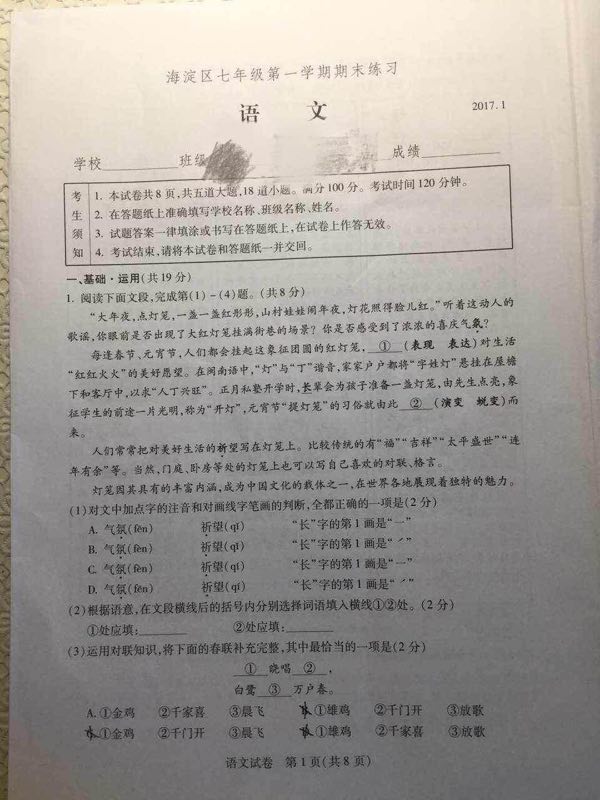 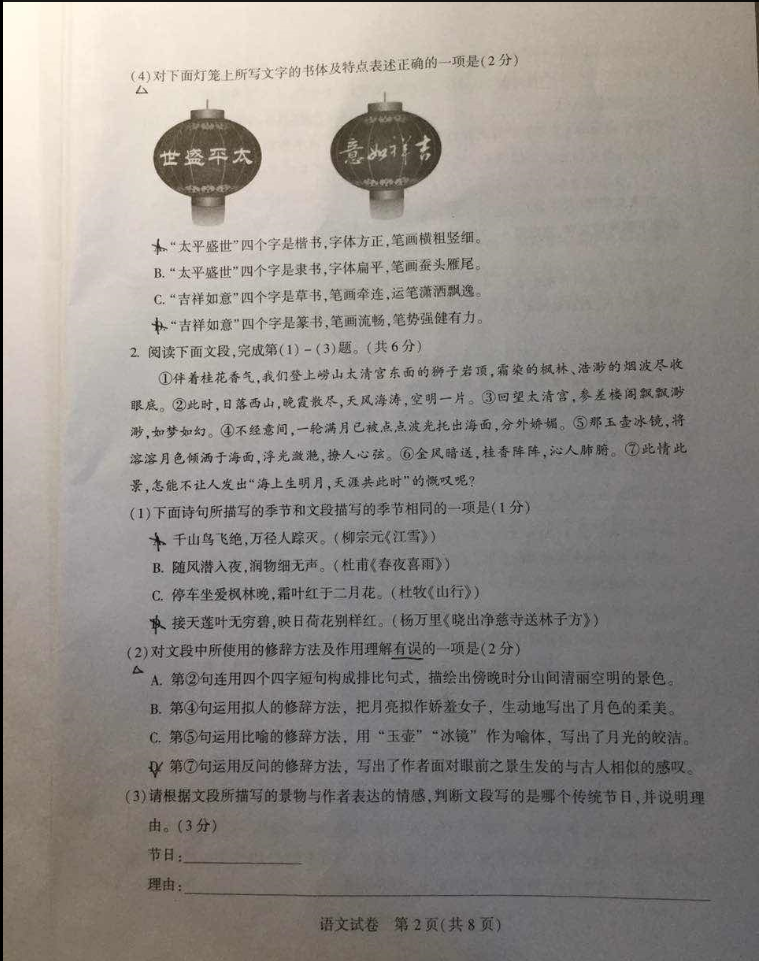 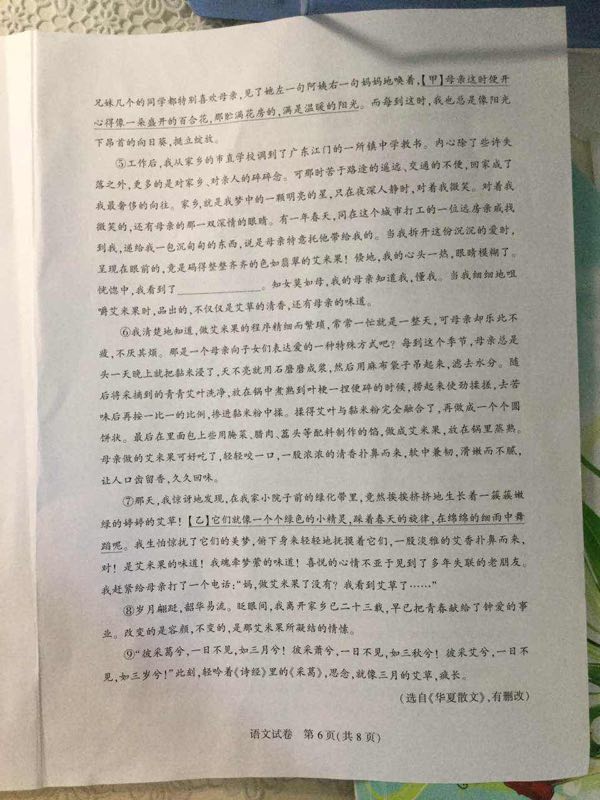 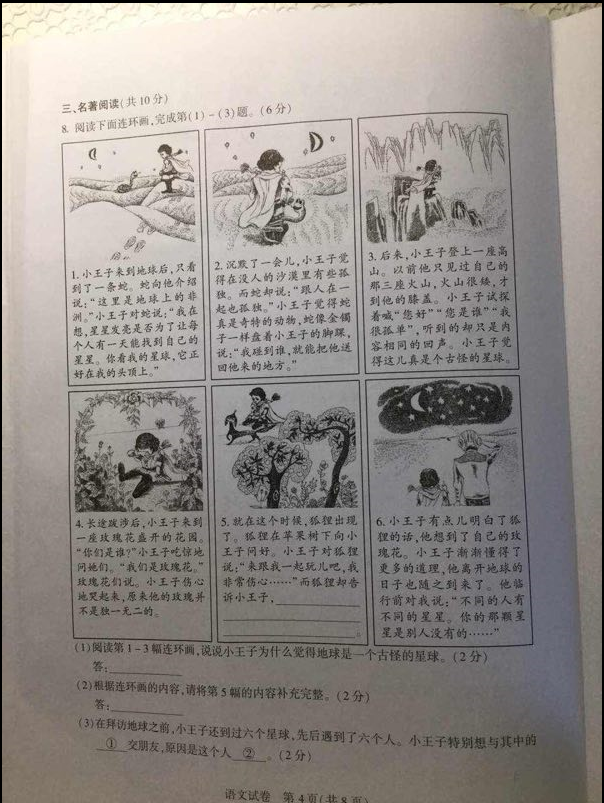 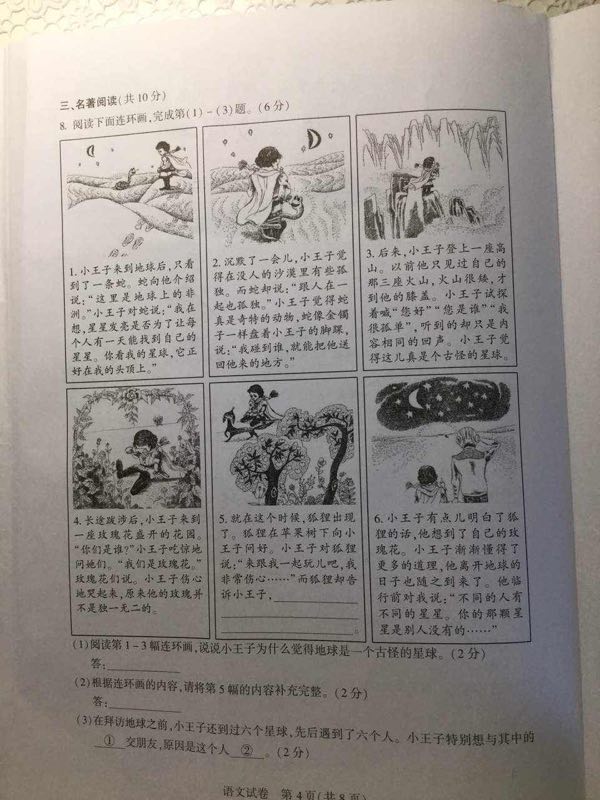 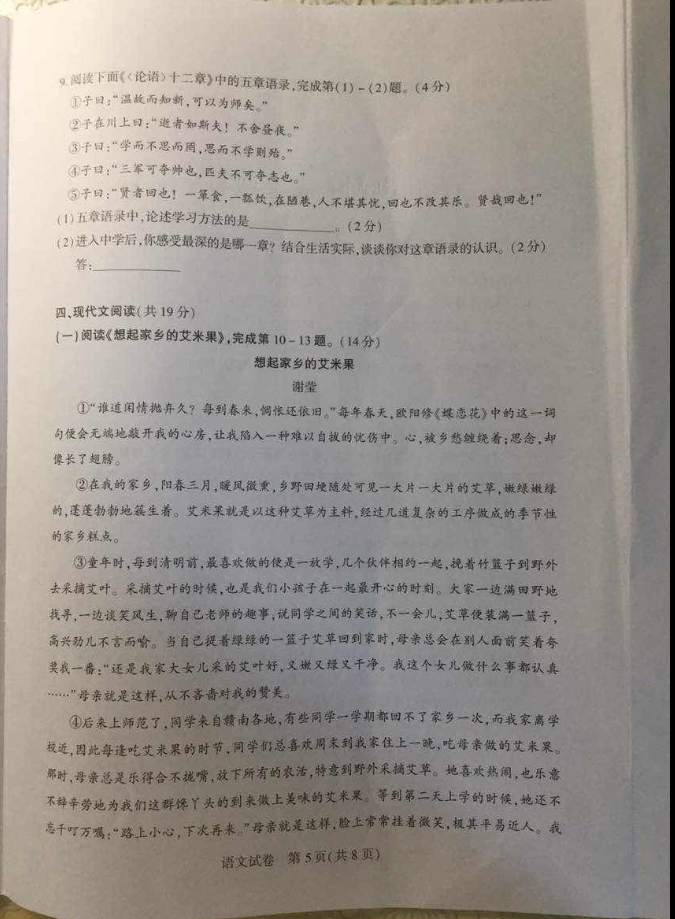 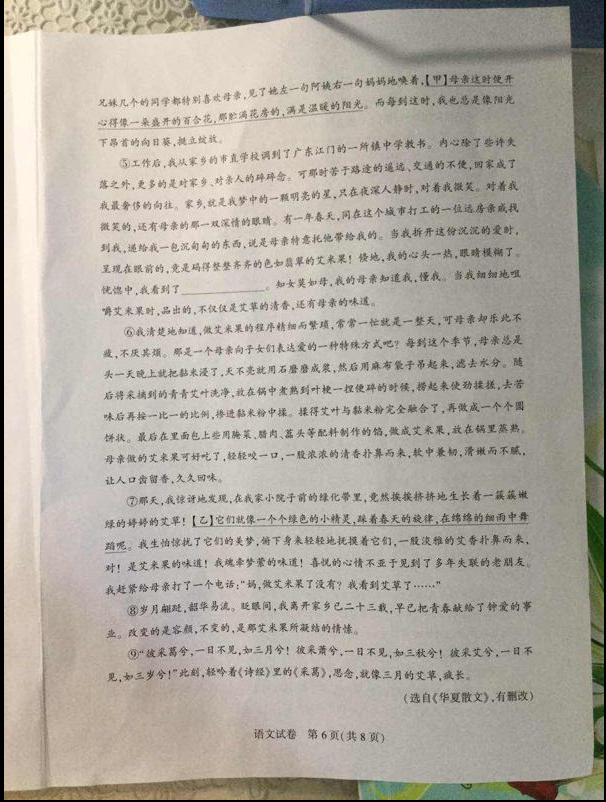 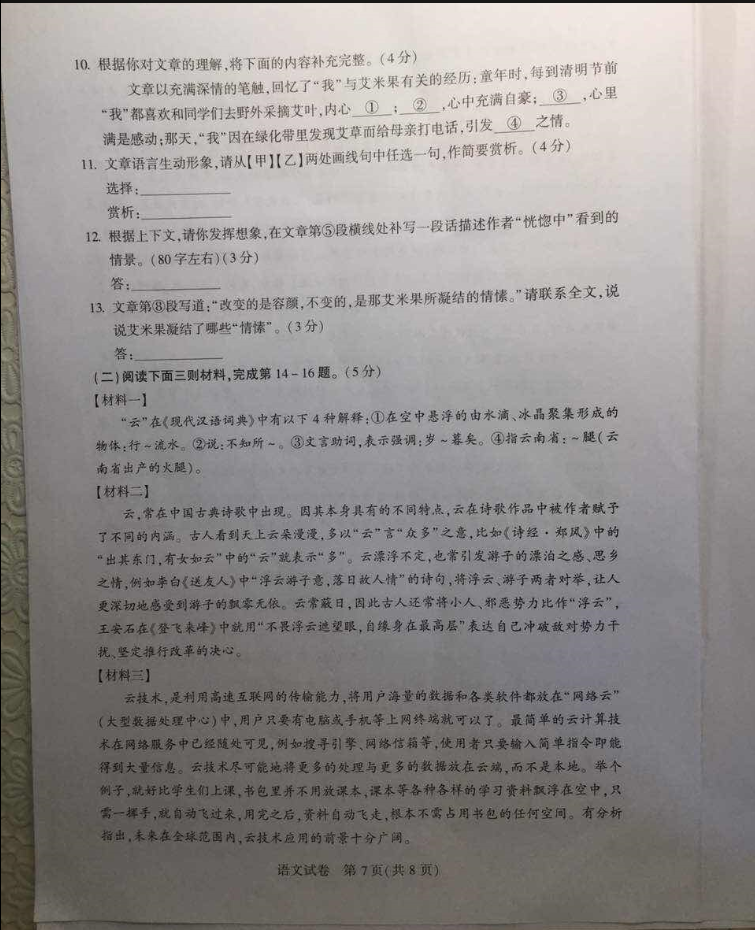 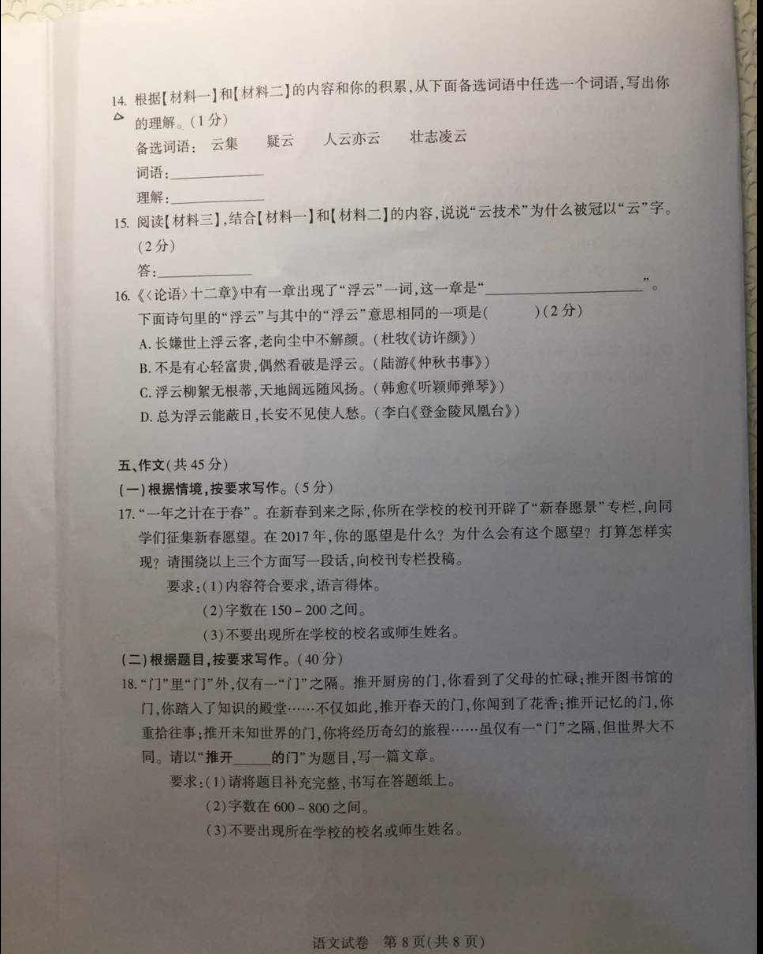 